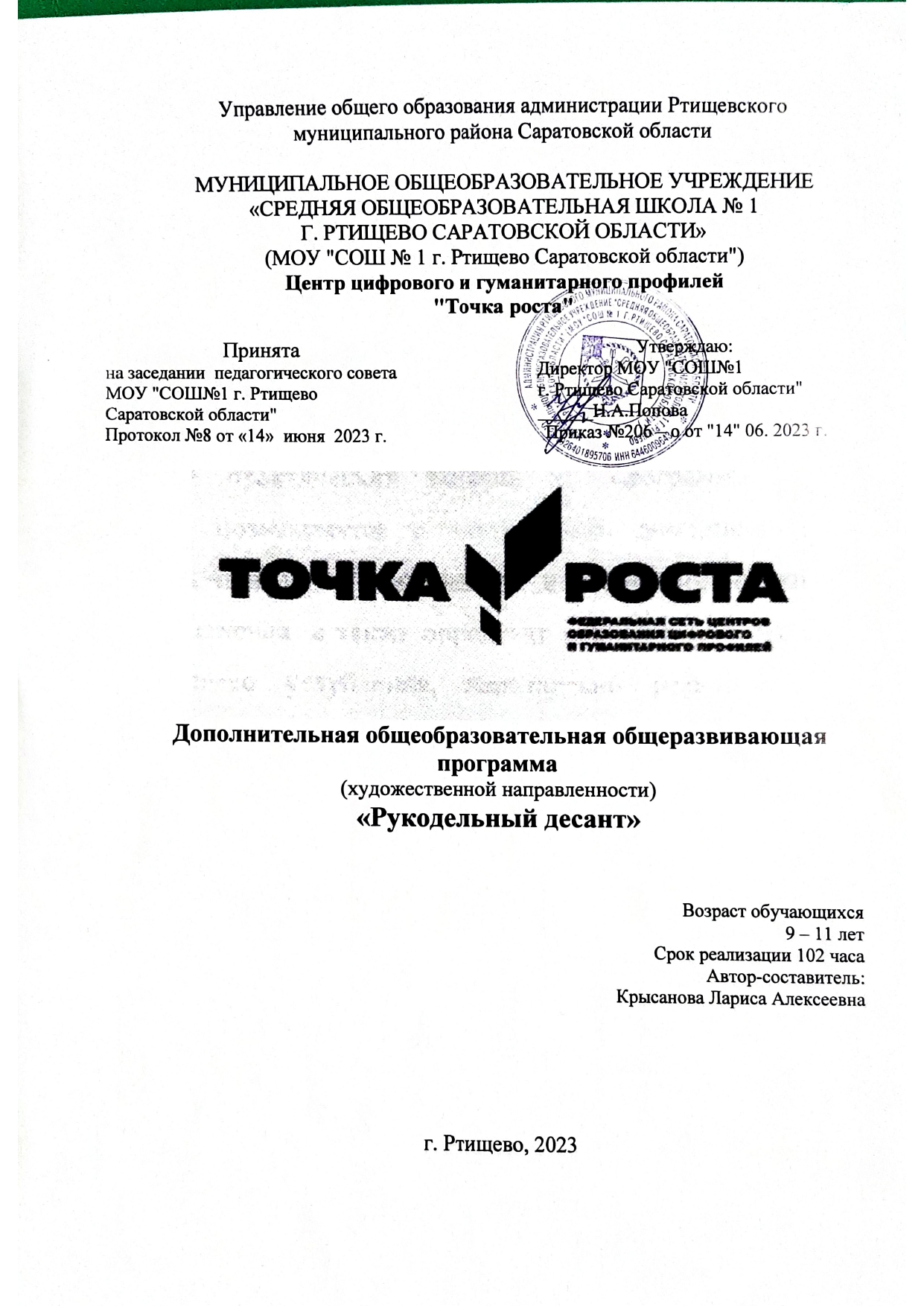 Содержание:Титульный лист1. «Комплекс основных характеристик дополнительной общеобразовательной общеразвивающей программы»:Пояснительная записка.................................................................3- 4Цель и задачи программы.................................................................5Планируемые результаты..............................................................6-7Содержание программы:Учебный  план..............................................................................8Содержание учебного плана.....................................................8-9Формы аттестации и их периодичность......................................9-10«Комплекс организационно-педагогических условий»:Методическое обеспечение........................................................10-11Условия реализации программы......................................................11Календарный учебный график (Приложение № 1)........................14Оценочные материалы……...………...............................................12Список литературы......................................................................12-13Методический кейс.............................................................................................14Приложение № 1……………………………………………………………..14-16Приложение № 2…………………………………………………………….......171. «Комплекс основных характеристик дополнительной общеобразовательной общеразвивающей программы»:Пояснительная записка:Программа дополнительного образования "Рукодельный десант" начального общего образования разработана в соответствии с положением о дополнительных общеобразовательных общеразвивающих  программах МОУ "СОШ № 1 г. Ртищево Саратовской области"      Программа «Рукодельный десант», является долгосрочной программой, рассчитана на возраст обучающихся 9 - 10 лет. Срок реализации программы 1 год,  проводится в очном режиме 1 раз в неделю по 3 часа (1 академический час составляет 40 минут) с группой детей в количестве от 15 до 20 человек.Режим занятий: 1 раз в неделю по 3 академических часа.Актуальность программы        В настоящее время актуальной стала проблема сохранения культурной и исторической самобытности России, национальных традиций, незыблемых нравственных ценностей народа. Декоративно-прикладное искусство органично вошло в современный быт и продолжает развиваться, сохраняя национальные традиции в целостности. Оно содержит в себе огромный потенциал для освоения культурного наследия, так как донесло до сегодняшнего дня практически в неискаженном виде характер духовно-художественного постижения мира.       В связи с быстрым ростом объёма знаний, увеличением количества часов дисциплин гуманитарного и естественнонаучного цикла и снижением познавательной преобразующей предметно-практической деятельности учащихся, возникает потребность в создании дополнительных образовательных программ декоративно-прикладного творчества. Такие программы способствуют развитию интереса к культуре своей Родины, истокам народного творчества, эстетического отношения к действительности, воспитанию мировоззрения, правильного представления о взаимосвязи “Природа – Человек – Предметная среда”.Педагогическая целенаправленность        Дополнительная образовательная программа “Рукодельный десант”, являясь прикладной, носит практико-ориентированный характер и направлена на овладение учащимися основными приёмами рукоделия. Обучение по данной программе создаёт благоприятные условия для интеллектуального и духовного воспитания личности ребенка, социально-культурного и профессионального самоопределения, развития познавательной активности и творческой самореализации учащихся.       Детское творчество имеет большое значение для личностного развития человека в пору его детства и является фундаментом успешной жизнедеятельности в будущем. Поэтому необходимо создать оптимальные условия для организации детского творчества с самого раннего возраста.        Раскрытию у детей творческого потенциала способствует создание неформальной обстановки на занятиях, сочетание различных форм деятельности.      В программе как основа понимания искусств выделены три способа художественного освоения действительности: изобразительный, декоративный, конструктивный.      Неотъемлемая часть программы – выставка, мастер-класс, включающая новую форму работы, условно называемую презентацией. Непосредственное участие в организации и проведении этих мероприятий принимают сами дети (оформляют работы, показывают новые приемы работы в различных техниках).      Все это способствует развитию у них инициативы, коммуникативных качеств, формирует чувство ответственности, воспитывает коллектив единомышленников.       Таким образом, приоритетным в программе становится создание условий для обеспечения эмоционального благополучия ребенка, раскрытие его творческого потенциала, благодаря чему повышается мотивация личности к познанию и творчеству.1.2. Цель  программы:  духовно-нравственное, художественно-эстетическое развитие личности;создать условия для раскрытия творческого потенциала каждого ребенка, для формирования его нравственно-личностных качеств, эстетического воспитания, высокой коммуникативной культуры, приобщения к ценностям мировой художественной культуры.     Задачи программы:Обучающие:изучить виды и жанры изобразительного и декоративно-прикладного искусства;научить ребенка понимать, ценить, любить традиции, наследие родного края;научить правильно организовывать рабочее место;научить работать с различными материалами;научить копировать произведения народного искусства;создать условия для развития ребенка как личности, мастера, художника;научить не только экономно расходовать материалы, но и рационально организовывать свою работу.Воспитывающие:воспитать чувство гордости за выполненную работу, бережное отношение к своему и чужому труду, умение доводить дело до конца;показать важность коллективной и индивидуальной работы;поддержать творческие порывы воспитанников, и умело направить их творческую деятельность.Развивающие:развить творческие способности ребенка;развить память, научить работать по памяти;развить пространственное мышление;развить в ребенке потребность творить;развить самостоятельность и аккуратность в изделии.Программа предусматривает включение учащихся в различные виды деятельности:познавательную, практическую и другие;репродуктивную (продуктивную), поисковую, художественную, творческую, познавательную направленность и др.1.3. Планируемые результатыПрогнозируемый результат:- скоординированы движения кистей рук воспитанников;- развито творческое воображение у воспитанников;- сформирован интерес к творческой деятельности;- развита культура общения воспитанников, трудолюбие, усидчивость, терпение.Личностные универсальные учебные действияУ обучающегося будут сформированы:• интерес к новым видам прикладного творчества, к новым способам самовыражения;• познавательный интерес к новым способам исследования технологий и материалов;• адекватное понимание причин успешности/неуспешности творческой деятельности.Обучающийся получит возможность для формирования:• внутренней позиции на уровне понимания необходимости творческой деятельности, как одного из средств самовыражения в социальной жизни;• выраженной познавательной мотивации;• устойчивого интереса к новым способам познания.Регулятивные универсальные учебные действияОбучающийся научится:• планировать свои действия;• осуществлять итоговый и пошаговый контроль;• адекватно воспринимать оценку учителя;• различать способ и результат действия. Обучающийся получит возможность научиться:• проявлять познавательную инициативу;• самостоятельно находить варианты решения творческой задачи.Коммуникативные универсальные учебные действияУчащиеся смогут:• допускать существование различных точек зрения и различных вариантов выполнения поставленной творческой задачи;• учитывать разные мнения, стремиться к координации при выполнении коллективных работ;• формулировать собственное мнение и позицию;• договариваться, приходить к общему решению;• соблюдать корректность в высказываниях;• задавать вопросы по существу;• контролировать действия партнёра.Обучающийся получит возможность научиться:• учитывать разные мнения и обосновывать свою позицию;• владеть монологической и диалогической формой речи;• осуществлять взаимный контроль и оказывать партнёрам в сотрудничестве необходимую взаимопомощь.Познавательные универсальные учебные действияОбучающийся научится:•  осуществлять поиск нужной информации для выполнения художественной задачи с использованием учебной и дополнительной литературы в открытом информационном пространстве, в т.ч. контролируемом пространстве Интернет;•  высказываться в устной и письменной форме;•  анализировать объекты, выделять главное;•  осуществлять синтез (целое из частей);•  проводить сравнение, классификацию по разным критериям;•  устанавливать причинно-следственные связи;•  строить рассуждения об объекте.Обучающийся получит возможность научиться:•осуществлять расширенный поиск информации в соответствии с исследовательской задачей с использованием ресурсов библиотек и сети Интернет;• осознанно и произвольно строить сообщения в устной и письменной форме;• использованию методов и приёмов художественно-творческой деятельности в основном учебном процессе и повседневной жизни.В результате занятий по предложенной программе учащиеся получат возможность:• развивать образное мышление, воображение, интеллект, фантазию, техническое мышление, творческие способности;• расширять знания и представления о традиционных и современных материалах для прикладного творчества;• познакомиться с новыми технологическими приёмами обработки различных материалов;• использовать ранее изученные приёмы в новых комбинациях и сочетаниях;• познакомиться с новыми инструментами для обработки материалов или с новыми функциями уже известных инструментов;• совершенствовать навыки трудовой деятельности в коллективе;• оказывать посильную помощь в дизайне и оформлении класса, школы, своего жилища;• достичь оптимального для каждого уровня развития;• сформировать навыки работы с информацией.1.4. Содержание программы:1.4.1. Учебный  план:1.4.2. Содержание учебного плана:Промежуточный контроль - оценка уровня и качества освоения учащимися дополнительной общеобразовательной общеразвивающей программы по итогам изучения раздела, темы или в конце определенного периода обучения/учебного года (при сроке реализации программы более одного года). Итоговый контроль - оценка уровня и качества освоения учащимися дополнительной общеобразовательной общеразвивающей программы по завершению учебного года или всего периода обучения по программе.      Используются различные виды контроля: устный, практический, наблюдение.Наиболее распространенные формы контроля: опрос, тестирование, итоговые занятия, контрольный просмотр, технический зачёт.    Критериями оценки результатов обучения служит освоение дополнительной общеобразовательной программы обучения, успешное участие в фестивалях и конкурсах, а также создание стабильного коллектива, заинтересованность учащихся в выбранном виде деятельности.   Работа с родителями имеет большое значение – это 50% успеха работы с детьми. Система родитель – педагог - ребенок и его увлечения – важный элемент в воспитании, как родителя, так и ребенка. Родительские собрания, мастер-классы, открытые занятия для родителей, личные индивидуальные беседы, привлечение к подготовке выставок, подготовка праздников – все это дает свои положительные результаты.«Комплекс организационно-педагогических условий»:2.1. Методическое обеспечение:Инструктаж по  технике безопасности при проведении работ проводится на каждом занятии.Быстрая, интересная вступительная часть занятия, включающая анализ конструкции изделия и разработку технологического плана должна являться базой для самостоятельной практической работы без помощи учителя.Желательно около половины учебного времени отводить на так называемые комплексные работы — изготовление изделий, включающих несколько разнородных материалов, поскольку именно в этих случаях наиболее ярко проявляются изменения их свойств, а сформированные ранее трудовые умения по обработке отдельных материалов ученик вынужден применять в новых условиях.Выбирая изделие для изготовления, желательно спланировать объем работы на одно занятие, если  времени требуется больше, дети заранее должны знать, какая часть работы останется на второе занятие. Трудные операции, требующие значительного умственного напряжения и мышечной ловкости, обязательно должны быть осознаны детьми как необходимые.Учителю необходимо как можно меньше объяснять самому,  стараться вовлекать детей в обсуждение, нельзя перегружать, торопить детей и сразу стремиться на помощь. Ребенок должен попробовать преодолеть себя, в этом он учится быть взрослым, мастером. На занятии кружка  должна быть специально организованная часть, направленная на обеспечение безусловного понимания сути и порядка выполнения практической работы, и должным образом оснащенная самостоятельная деятельность ребенка по преобразованию материала в изделие; причем на теоретическую часть занятия должно отводиться втрое меньше времени, чем  на практические действия.   В программе указано примерное количество часов на изучение каждого раздела. Учитель может самостоятельно распределять количество часов, опираясь на собственный опыт и имея в виду подготовленность учащихся и условия работы в данной группе. В программу включается не только перечень практических работ, но и темы бесед, рассказов, расширяющие политехнический кругозор детей. Во время занятий дети могут сидеть за столами, расставленными рядами, ленточно или буквой П.Главное, чтобы дети не мешали друг другу, а педагог мог свободно подойти к каждому ребенку. Стол и стул должны соответствовать росту ребенка, а рабочее место должно быть хорошо освещено.Программа предусматривает различные формы и методы работы:теоретическое обсуждение вопросов, практическое использование полученных знаний с использованием элементов игры,  работа с учебной  литературой;работа с наглядными пособиями и наглядным материалом;практические занятия по изготовлению поделок и оформлению          творческих отчетов о проделанной работе.2.2. Условия реализации программы:Программа реализуется в очно-заочной форме.Материально-техническое обеспечение программы:Для успешной реализации программы создаются условия необходимые для реализации программы в течение всего периода:- для индивидуальной работы и самостоятельной деятельности детей необходим уголок ручного труда, в котором выделяют три зоны: рабочее место, шкаф для хранения материалов и незаконченных работ.  Рабочие инструменты хранятся также в шкафу в индивидуальных папках.    Таким образом, для работы необходимы:Хорошо освещенный кабинет, столы, стулья, шкаф.Набор рабочих инструментов: ножницы, иглы, циркуль, линейка, карандаш, кисти, наперсток, ручка с пустым стержнем.Материал: ткань, мех, нитки, пуговицы,  цветная бумага и картон, цветные карандаши, клей ПВА, цветная фольга, бросовый материал (пластиковые бутылки, бумажные коробочки, открытки), бисер, разделочные доски, наглядные пособия по темам, шаблоны и т.п.2.3. Календарный учебный график (Приложение № 1)Оценочные материалы:Для оценки эффективности реализации программы разработаны: - критерии освоения образовательной программы учащимся (Приложение № 2);- диагностики воспитательного процесса (Приложение № 3). Отслеживание развитие детей в виде мониторинга: в начале учебного года и в конце учебного года. Уровень освоения программы детей определяется по критериям ( Приложение № 2)  Итоговый отчет результативности освоения программы проводится
ежегодно в форме выставок  для родителей, по которому оценивается работа педагога и детей, осуществленная в течение учебного года.
Отчет о выполненной работе проводится в форме выставок детского творчества, участие в конкурсах и мероприятиях школы, города и области.Список литературыУчебно – методическая литература для учителяОсновная литература:Григорьев, Е. И. «Современные технологии социально  -  культурной деятельности» / Е. И. Григорьев.,  Тамбов, 2004Программа педагога дополнительного образования: От разработки до реализации / Сост. Н. К. Беспятова. – М.: Айрис – пресс, 2003. – 176с. – (Методика).Дополнительная литература:Астраханцева, С. В. Методические основы преподавания декоративно – прикладного творчества: учебно – методическое пособие/С. В. Астраханцева, В. Ю. Рукавица, А. В. Шушпанова; Под науч. ред. С. В. Астраханцевой. – Ростов р/Д: Феникс, 2006. – 347 с.: ил. – (Высшее образование).Валли Берти Джанна, Риколфи Россана. Лоскутное шитьё. – Пер. с итал. ООО « Мир книги».-М.:мир книги, 2004.-80 с., ил.Ерошенков, И.Н. Культурно-досуговая деятельность в современных условия / И. Н. Ерошенков - М.: НГИК, 1994.-32с.Молотобарова, О. С. Кружок изготовления игрушек – сувениров: Пособие для руководителей кружков общеобразоват. шк. и внешк. учереждений. – 2-е изд., дораб. – М.: Просвещение, 1990. – 176 с.: ил.Паньшина, И. Г. Декоративно – прикладное искусство. Мн., 2001.  - 112с., ил.Перевертень, Г. И. Самоделки из разных материалов: Кн.для учителя нач. классов. – М.: Просвещение, 2003. – 112с.Фомина, А. Б. Клубы по интересам и их роль в воспитании детей [Текст] / А. Б. Фомина // Дополнительное образование. – 2004. - №7. – С.9-14Методический кейсПриложение № 1Календарный  учебный графикПриложение № 2Критерии освоения образовательной программы учащимся(«3»- низкий, «4»-средний, «5»-высокий)№ п/пНазвание раздела, темыКоличество часовКоличество часовКоличество часовФорма (контроля)№ п/пНазвание раздела, темыВсегоТеорияПрактикаФорма (контроля)1Введение. Ознакомительное занятие. 11-Беседа, инструктаж.2Работа с бумагой. Бумажные цветы из крепированной бумаги.26125наблюдение3Изготовление аппликаций  из фетра.24123наблюдение4Прикольные подарки к любому празднику.Изготовление изделий из бросового материала.30129наблюдение5Цветы из ниток. Изготовление изделий из ниток и проволоки.21120наблюдениеИтого:Итого:102597          Раздел  1: Работа с бумагой.           Технология изготовления бумажных цветов из крепированной бумаги.          Лилии. Розы. Крокусы.          Оформление выставки «Наше  творчество».Формы аттестации и их периодичность:          Для отслеживания результативности образовательной деятельности по               программе проводятся: входной, текущий, промежуточный и итоговый              контроль.                   Входной контроль - оценка начального уровня образовательных возможностей         учащихся при поступлении в объединение, ранее не занимавшихся по данной           дополнительной общеобразовательной общеразвивающей программе. Данный          контроль проходят все поступившие в группу учащиеся, с целью выявления их        уровня подготовки для дальнейшего распределения учащихся по уровневым        подгруппам.         Текущий контроль - оценка уровня и качества освоения тем/разделов            программы и личностных качеств учащихся, осуществляется на занятиях в         течение всего учебного года.     Методы         ПриемыОбъяснительно-иллюстративные                      Рассказ, показ, беседа   РепродуктивныеПрактические занятияЭвристическиеТворческие задания№п/пМесяцЧислоВремяпроведениязанятийФорма занятийКол-вочасовТема занятийМестопроведенияФорма контроляОбратная связь Раздел  1: Работа с бумагой.  Раздел  1: Работа с бумагой.  Раздел  1: Работа с бумагой.  Раздел  1: Работа с бумагой.  Раздел  1: Работа с бумагой.  Раздел  1: Работа с бумагой.  Раздел  1: Работа с бумагой.  Раздел  1: Работа с бумагой.  Раздел  1: Работа с бумагой. 1сентябрь3.09групповое3Введение. Ознакомительное занятие.Школа № 1, кабинет  № 5беседадиагностика, инструктажЭлектронная почта:krisanova.larisa@yandex.ruWhatsApp896105346202сентябрь10.09групповое 3Технология изготовления бумажных цветов из крепированной бумаги. Лилии.Школа № 1, кабинет  № 5практическаяЭлектронная почта:krisanova.larisa@yandex.ruWhatsApp896105346203сентябрь17.09групповое3Изготовление лепестков и бутонов лилии.Школа № 1, кабинет  № 5практическаяЭлектронная почта:krisanova.larisa@yandex.ruWhatsApp896105346204сентябрь24.09групповое3Изготовление листьев и стебля. Сборка цветка.Школа № 1, кабинет  № 5практическаяЭлектронная почта:krisanova.larisa@yandex.ruWhatsApp896105346205октябрь1.10групповое3Изготовление лепестков и бутонов розы.Школа № 1, кабинет  № 5практическаяЭлектронная почта:krisanova.larisa@yandex.ruWhatsApp896105346206октябрь8.10групповое3Изготовление листьев и стебля. Сборка цветка.Школа № 1, кабинет  № 5практическаяЭлектронная почта:krisanova.larisa@yandex.ruWhatsApp896105346207октябрь15.10групповое3Изготовление цветов крокусов.Школа № 1, кабинет  № 5беседапрактическаяЭлектронная почта:krisanova.larisa@yandex.ruWhatsApp896105346208октябрь22.10групповое3Оформление выставки «Наше творчество»Школа № 1, кабинет  № 5выставкаЭлектронная почта:krisanova.larisa@yandex.ruWhatsApp89610534620Раздел 2: Изготовление аппликаций  из фетра.Раздел 2: Изготовление аппликаций  из фетра.Раздел 2: Изготовление аппликаций  из фетра.Раздел 2: Изготовление аппликаций  из фетра.Раздел 2: Изготовление аппликаций  из фетра.Раздел 2: Изготовление аппликаций  из фетра.Раздел 2: Изготовление аппликаций  из фетра.Раздел 2: Изготовление аппликаций  из фетра.Раздел 2: Изготовление аппликаций  из фетра.9ноябрь12.11групповое3Изготовлениеаппликаций  изфетра. Техника изготовления.Инструменты иприспособления.Школа № 1, кабинет  № 5беседапрактическаяЭлектронная почта:krisanova.larisa@yandex.ruWhatsApp8961053462010ноябрь19.11групповое3Снеговик Школа № 1, кабинет  № 5беседапрактическаяЭлектронная почта:krisanova.larisa@yandex.ruWhatsApp8961053462011ноябрь26.11групповое3Елочка.Школа № 1, кабинет  № 5беседапрактическаяЭлектронная почта:krisanova.larisa@yandex.ruWhatsApp8961053462012декабрь3.12групповое3Домик.Школа № 1, кабинет  № 5беседапрактическаяЭлектронная почта:krisanova.larisa@yandex.ruWhatsApp8961053462013декабрь10.12групповое3Дед Мороз.Школа № 1, кабинет  № 5практическаяЭлектронная почта:krisanova.larisa@yandex.ruWhatsApp8961053462014декабрь17.12групповое3Снегурочка.Школа № 1, кабинет  № 5практическаяЭлектронная почта:krisanova.larisa@yandex.ruWhatsApp8961053462015декабрь24.12групповое3Снегири.Школа № 1, кабинет  № 5практическаяЭлектронная почта:krisanova.larisa@yandex.ruWhatsApp8961053462016январь14.01групповое3Варежка.Школа № 1, кабинет  № 5практическаяЭлектронная почта:krisanova.larisa@yandex.ruWhatsApp89610534620  Раздел 3: Прикольные подарки к любому празднику.  Раздел 3: Прикольные подарки к любому празднику.  Раздел 3: Прикольные подарки к любому празднику.  Раздел 3: Прикольные подарки к любому празднику.  Раздел 3: Прикольные подарки к любому празднику.  Раздел 3: Прикольные подарки к любому празднику.  Раздел 3: Прикольные подарки к любому празднику.  Раздел 3: Прикольные подарки к любому празднику.  Раздел 3: Прикольные подарки к любому празднику.17январь21.01групповое3        Технология изготовления изделий из бросового материала. Инструменты и приспособления. Школа № 1, кабинет  № 5беседапрактическаяЭлектронная почта:krisanova.larisa@yandex.ruWhatsApp8961053462018январь28.01групповое3Вазы из бутылок и    джута. Изготовление.Школа № 1, кабинет  № 5практическаяЭлектронная почта:krisanova.larisa@yandex.ruW3hatsApp8961053462019февраль4.02групповое3Вазы из бутылок и    джута. Изготовление.Школа № 1, кабинет  № 5практическаяЭлектронная почта:krisanova.larisa@yandex.ruWhatsApp8961053462020февраль11.02групповое3Вазы из бутылок и    джута. Оформление.Школа № 1, кабинет  № 5наблюдениеЭлектронная почта:krisanova.larisa@yandex.ruWhatsApp8961053462021февраль18.02групповое3Вазы из бутылок и    джута. Оформление.Школа № 1, кабинет  № 5 ВыставкаЭлектронная почта:krisanova.larisa@yandex.ruWhatsApp8961053462022февраль25.02групповое3Подарок для папы. Картины из ниток.Школа № 1, кабинет  № 5практическаяЭлектронная почта:krisanova.larisa@yandex.ruWhatsApp8961053462023март4.03групповое3Картины из ниток.Школа № 1, кабинет  № 5практическаяЭлектронная почта:krisanova.larisa@yandex.ruWhatsApp8961053462024март11.03групповое3Подарок для мамы. Велосипед с цветами.Школа № 1, кабинет  № 5практическаяЭлектронная почта:krisanova.larisa@yandex.ruWhatsApp8961053462025март18.03групповое3Велосипед с цветами.Школа № 1, кабинет  № 5практическаяЭлектронная почта:krisanova.larisa@yandex.ruWhatsApp8961053462026апрель1.04групповое3Изготовление изделий на свободную тему.Школа № 1, кабинет  № 5Практическая, самостоятельная работаЭлектронная почта:krisanova.larisa@yandex.ruWhatsApp89610534620Раздел 4: Цветы из ниток. Раздел 4: Цветы из ниток. Раздел 4: Цветы из ниток. Раздел 4: Цветы из ниток. Раздел 4: Цветы из ниток. Раздел 4: Цветы из ниток. Раздел 4: Цветы из ниток. Раздел 4: Цветы из ниток. Раздел 4: Цветы из ниток. Раздел 4: Цветы из ниток. Раздел 4: Цветы из ниток. 2,5практическая27апрель8.04групповое3 Технология изготовления изделий из ниток и проволоки. Инструменты и материалы.Школа № 1, кабинет  № 5выставкаЭлектронная почта:krisanova.larisa@yandex.ruWhatsApp89610534620Электронная почта:krisanova.larisa@yandex.ruWhatsApp8961053462028апрель15.04групповое3Изготовление лепестков и листьев фиалки.Школа № 1, кабинет  № 5беседапрактическаяЭлектронная почта:krisanova.larisa@yandex.ruWhatsApp89610534620Электронная почта:krisanova.larisa@yandex.ruWhatsApp8961053462029апрель22.04групповое3Изготовление лепестков листьев фиалки.Школа № 1, кабинет  № 5практическаяЭлектронная почта:krisanova.larisa@yandex.ruWhatsApp89610534620Электронная почта:krisanova.larisa@yandex.ruWhatsApp8961053462030апрель29.04групповое3Сборка цветка фиалки и оформление горшка.Школа № 1, кабинет  № 5практическаяЭлектронная почта:krisanova.larisa@yandex.ruWhatsApp89610534620Электронная почта:krisanova.larisa@yandex.ruWhatsApp8961053462031май6.05групповое3Изготовление лепестков листьев тюльпана.Школа № 1, кабинет  № 5практическаяЭлектронная почта:krisanova.larisa@yandex.ruWhatsApp89610534620Электронная почта:krisanova.larisa@yandex.ruWhatsApp8961053462032май13.05групповое3Сборка цветка фиалки и оформление вазы.Школа № 1, кабинет  № 5практическаяЭлектронная почта:krisanova.larisa@yandex.ruWhatsApp89610534620Электронная почта:krisanova.larisa@yandex.ruWhatsApp8961053462033май20.05групповое3Изготовление цветка папоротника, сборка и оформление горшка.Школа № 1, кабинет  № 5практическаяЭлектронная почта:krisanova.larisa@yandex.ruWhatsApp89610534620Электронная почта:krisanova.larisa@yandex.ruWhatsApp8961053462034май27.05групповое3Оформление выставки «Наше творчество»Школа № 1, кабинет  № 5практическаяЭлектронная почта:krisanova.larisa@yandex.ruWhatsApp89610534620Электронная почта:krisanova.larisa@yandex.ruWhatsApp89610534620№Ф.И учащегосяТворческие способностиТворческие способностиТерминология Терминология Самостоятельное изготовление изделияСамостоятельное изготовление изделияУровень Уровень №начало годаконец годаначало годаконец годаначало годаконец годаначало годаконец года1234567891011121314151617181920